INFORME MENSUAL SOBRE EL ESTADO DEL PROYECTO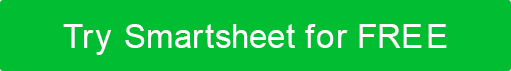 NOMBRE DEL PROYECTOCÓDIGO DEL PROYECTOCÓDIGO DEL PROYECTOGERENTE DE PROYECTOFECHA DE ENTRADA DE ESTADOFECHA DE ENTRADA DE ESTADOPERIODO CUBIERTOFECHA PREVISTA DE FINALIZACIÓNFECHA PREVISTA DE FINALIZACIÓNESTADO DEL PROYECTO ESTE MESESTADO DEL PROYECTO ESTE MESESTADO DEL PROYECTO ESTE MESESTADO DEL PROYECTO ESTE MESESTADO DEL PROYECTO ESTE MESESTADO DEL PROYECTO ESTE MESESTADO DEL PROYECTO ESTE MESESTADO GENERAL DEL PROYECTO– SALUDABLE – EN RIESGO – PROGRESO DETENIDORESUMENIngrese información aquí sobre el estado general y los aspectos más destacados: "Tiempo perdido recuperado del último período"; "El control de calidad comenzó dos días antes de lo previsto"; "Retraso en algunos comentarios de los clientes, pero mínimo".Ingrese información aquí sobre el estado general y los aspectos más destacados: "Tiempo perdido recuperado del último período"; "El control de calidad comenzó dos días antes de lo previsto"; "Retraso en algunos comentarios de los clientes, pero mínimo".Ingrese información aquí sobre el estado general y los aspectos más destacados: "Tiempo perdido recuperado del último período"; "El control de calidad comenzó dos días antes de lo previsto"; "Retraso en algunos comentarios de los clientes, pero mínimo".Ingrese información aquí sobre el estado general y los aspectos más destacados: "Tiempo perdido recuperado del último período"; "El control de calidad comenzó dos días antes de lo previsto"; "Retraso en algunos comentarios de los clientes, pero mínimo".COMPONENTES DEL PROYECTOCOMPONENTES DEL PROYECTOCOMPONENTES DEL PROYECTOCOMPONENTES DEL PROYECTOCOMPONENTES DEL PROYECTOCOMPONENTES DEL PROYECTOCOMPONENTES DEL PROYECTOCOMPONENTEESTADOPROPIETARIO / EQUIPOPROPIETARIO / EQUIPOPROPIETARIO / EQUIPONOTASNOTASPRESUPUESTO– UNDER – OVER – ONHORARIO– SALUDABLE – EN RIESGO – PROGRESO DETENIDOCALIDAD– SALUDABLE – EN RIESGO – PROGRESO DETENIDOALCANCE– SALUDABLE – EN RIESGO – PROGRESO DETENIDORIESGOS– SALUDABLE – EN RIESGO – PROGRESO DETENIDOOBSTÁCULOS– SALUDABLE – EN RIESGO – PROGRESO DETENIDOPRÓXIMOS TRABAJOSPRÓXIMOS TRABAJOSPRÓXIMOS TRABAJOSPRÓXIMOS TRABAJOSPRÓXIMOS TRABAJOSPRÓXIMOS TRABAJOSPRÓXIMOS TRABAJOSFECHAESTADODETALLESDETALLESDETALLESDETALLESDETALLESRENUNCIACualquier artículo, plantilla o información proporcionada por Smartsheet en el sitio web es solo para referencia. Si bien nos esforzamos por mantener la información actualizada y correcta, no hacemos representaciones o garantías de ningún tipo, expresas o implícitas, sobre la integridad, precisión, confiabilidad, idoneidad o disponibilidad con respecto al sitio web o la información, artículos, plantillas o gráficos relacionados contenidos en el sitio web. Por lo tanto, cualquier confianza que deposite en dicha información es estrictamente bajo su propio riesgo.